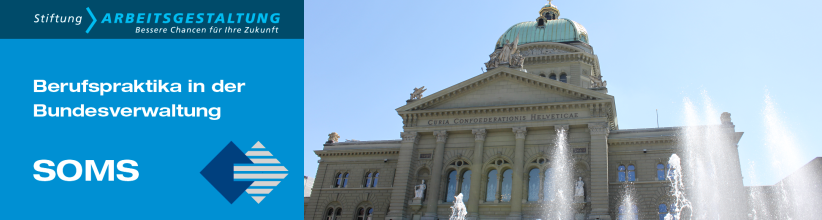 Anmeldung zum Angebot – SOMSBerufspraktikum in der BundesverwaltungWir bitten Sie, uns dieses Formular ausgefüllt an folgende E-Mail Adresse zu senden:Stiftung Arbeitsgestaltung – Projekt SOMSEmail: soms@arbeitsgestaltung.ch / Internet: www.soms.chWichtig: Die Bearbeitung Ihrer Anmeldung ist erst mit Ihren vollständigen Bewerbungsunterlagen (CV, Diplome und Zeugnisse) sowie einer Kopie Ihrer Arbeitslosenkassenabrechnung oder mit einer schriftlichen Bestätigung Ihrer Bezugsberechtigung möglich. Solange nicht alle Dokumente (per Mail) bei uns eingetroffen sind, können wir kein Dossier eröffnen. Personalien:  Frau  HerrInformationen RAV:NameSV-Nr.VornameGeb. DatumAdresseNationalitätPLZOrtTel. Nr.+41      Format: +41 ** *** ** **E-MailMobil Nr. +41      Format: +41 ** *** ** **AusbildungStellen%     %Rahmenfrist BeginnBeginnEndeEndeRAV NameZustimmungsdatumZustimmungsdatumRAV AdresseRAV PLZRAV OrtRAV Ort Frau  HerrName RAV Berater(in)  Frau  HerrName RAV Berater(in) VornameVornameE-MailTel. Nr. +41      Format: +41 ** *** ** **+41      Format: +41 ** *** ** **+41      Format: +41 ** *** ** **+41      Format: +41 ** *** ** **